……………………………………..……………………
        (pieczęć instytucji zgłaszającej drużynę)                        ………………………………………………………                                                                                                                (nazwa drużyny/szkoły)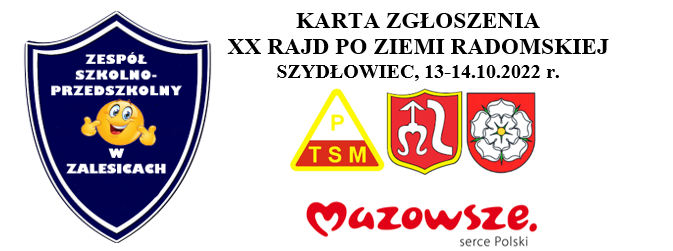 OPIEKUNOWIE DRUŻYNY:                                                     DYREKTOR SZKOŁY/PLACÓWKI:Administratorem danych osobowych podanych w niniejszej karcie zgłoszenia jest Polskie Towarzystwo Schronisk Młodzieżowych 
z siedzibą: ul. Mokotowska 14, 00-561Warszawa. Zebrane dane będą przetwarzane w celach statutowej działalności PTSM, w celach archiwalnych, a także dla potrzeb informowania o działalności Towarzystwa oraz oferowanych przez nie usługach, jak również – w przypadku udzielenia zgody – o produktach i usługach innych podmiotów związanych z promowaniem turystyki młodzieżowej. Podanie danych jest dobrowolne. Każda osoba ma prawo dostępu do treści swoich danych oraz prawo do ich poprawiania.Lp.Nazwisko i imię uczestnikaAdres(dane do ubezpieczenia)Pesel(dane do ubezpieczenia)Numer legitymacji PTSMImię i nazwisko (drukowanymi literami)Numer telefonu